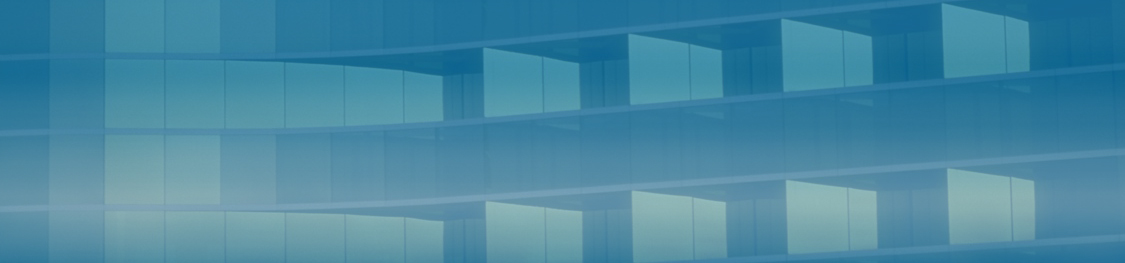 Entries must be received by midnight, AEST, Friday 24 June 2016. Winners will be announced on 1 August 2016. By submitting this form, students acknowledge that they have read and accepted the Terms and Conditions for the Mercy Foundation Youth Awards 2016.Please note that this section is optional.  We will require this form to be completed if your entry wins a prize or merit certificate and you agree to have your video published on our website and in social media. Entries will be published on our website and social media if:Your school has submitted an application form signed by the contact teacher, acknowledging that all students nominated in this form have media consent clearance and that the video has been filmed, edited and created by the students.The video does NOT contain:Any surnames of students, staff or teachersAny music, text, artwork, images, brand names or other trademarks unless you have the express consent of the appropriate rights holderAny explicit, damaging or inappropriate contentAny members of the publicContact Teacher Declaration: Do all students in this group have media consent clearance?  Yes / No
									I acknowledge that the work is original and made by the nominated students: Yes / NoTeacher’s Name:	………………………………………………………………………………………………………Signed:			………………………………………………………………………………………………………Date:			………………………………………………………………………………………………………Please email this form to youthawards@mercyfoundation.com.auSchool name:School address:Contact teacher’s name:Contact teacher’s email:Video file name:Name, email address and year level of students in the group submitting the videoNameEmail AddressYear LevelName, email address and year level of students in the group submitting the videoNameEmail AddressYear LevelName, email address and year level of students in the group submitting the videoNameEmail AddressYear LevelName, email address and year level of students in the group submitting the videoNameEmail AddressYear LevelName, email address and year level of students in the group submitting the videoNameEmail AddressYear Level